Piano di Studi Personalizzato (PSP) per alunni stranieri neo arrivatiPiano di Studio Personalizzato (PSP)per alunni stranieri neo arrivatiAnno scolastico 20 - 20 	SCHEDA DATI[da compilare da parte del consiglio di classe ]Dati anagrafici:Cognome e Nome dell'Alunno/a:Luogo e data di nascita:Classe nella quale è stato inserito:Corrispondente all'età anagraficaAnticipata di un annoPosticipatadi un annoCoordinatore/trice di Classe: Prof./Prof.ssaCompetenze linguistiche:Paese di origine:Lingua madre:Altre lingue conosciute:Arrivato in Italia il :Anni di scuole frequentati nel paese di origine:Curriculum scolasticoAltre eventuali informazioni: 	COGNOME E NOME	CLASSE:	VALUTAZIONE DELLE COMPETENZE DI LINGUA L2 (ITALIANO) IN
INGRESSO[da compilare da parte dell'insegnante di italiano in collaborazione col docente del corso di italiano (L2)]ITALIANO (rilevate all'inizio dell'alfabetizzazione)FIRMA DEL DOCENTE DI ITALIANO(*) Allegato 1: griglia per la valutazione QCEMETODOLOGIE/STRATEGIE DIDATTICHE DA ADOTTARE PER L'A. S. 20 	/ 20 	La competenza in lingua italiana dell'alunno/a non gli/le consente di svolgere un proficuo lavoro di apprendimento di alcune/tutte le discipline di studio; pertanto il Consiglio di classe ritiene di adottare le seguenti strategie metodologiche e didattiche:[segnare con una crocetta la/le metodologia/e che si ritiene opportuno adottare - da compilare da parte del C. d. C]Facilitare la frequenza ai Corsi di Italiano L2Fornire tempi di elaborazione e di produzione più lunghi di quelli previsti per la classeAdeguare ed eventualmente dilatare i tempi dati a disposizione per la produzione scrittaSupportare le spiegazioni con mappe concettuali, tabelle, schemi, grafici, ..., da consegnare allo studenteFornire materiale semplificatoPresentare i contenuti in piccole unitàUtilizzare differenti modalità comunicativeTIPOLOGIE DI VERIFICA DA ADOTTARE PER L'A. S. 20 	/ 20 	 Segnare con una crocetta la/e tipologia/e che si intende adottare :Interrogazioni programmateCompensazione , con prove orali, di compiti scritti non ritenuti adeguatiL'uso di mediatori didattici (mappe, tabelle, formulari, immagini, ...) durante le verificheVerifiche più attente ai contenuti che non alla forma.Verifiche ridotte e/o semplificateAltro 	PROGRAMMAZIONESulla base delle osservazioni e delle prove di verifica, considerati i bisogni specifici dell'allievo, gli insegnanti del consiglio di classe programmano i seguenti interventi:• Partecipazione al Laboratorio di ITALIANO L2Livello AlLivello A2per complessive ore 	periodo 	 gestito dall'ins. 	ADATTAMENTO DELLA PROGRAMMAZIONE NELLE SEGUENTIDISCIPLINE( segnare con una crocetta ):□ ITALIANO□ MATEMATICA□ STORIA□ SCIENZE□ INGLESE□ IRC/ ATTIVITÀ' ALTERNATIVA□ ALTROOmissione temporanea della disciplina	per il periodo	Sostituzione della disciplina	con italiano L2 per il periodo	( fare riferimento ai laboratori di Italiano L2)VALUTAZIONE FORMATIVA COERENTE CON IL PSPNel corso dell'anno, le prove di verifica di ciascuna disciplina saranno adeguate agli obiettivi previsti nel PSP.Si valuterà l'alunno non italofono in tutte le discipline.Per il primo quadrimestre, solo in casi particolari in cui vi sia l'impossibilità da parte dell'alunno di raggiungere gli obiettivi relativi ai contenuti di talune discipline, perché neo arrivato, si valuteranno solo le discipline attinenti al suo piano di studi personalizzato e si riporterà la dicitura “non valutabile” per quelle non incluse nel suo PSP.Nel secondo quadrimestre, il Consiglio di classe predisporrà una programmazione personalizzata al fine di poter valutare l'alunno in tutte le discipline. Il voto sarà espresso in relazione agli obiettivi del PSP dell'alunno. Gli alunni non italofoni (nati in Itali, inseriti nei precedenti anni scolastici) saranno valutati in tutte le discipline in base agli obiettivi del loro PSP o della programmazione per la classe.Sul documento di valutazione può comparire la dicitura; “la valutazione si riferisce al Piano di Studi Personalizzato”Per la Lingua Italiana si farà riferimento anche alle griglie di valutazione delle competenze linguistiche (Allegati 2a, 2b)Documento valido per la durata di un anno.Sarà allegato alla documentazione personale dell'alunno/aRoma	I docentiI genitoriAllegato 1 Quadro Comune Europeo di Riferimento per le Lingue: GRIGLIA DI VALUTAZIONE DELLE COMPETENZE LINGUISTICHEs cRITT0PORR OADL UE Z I oPSRCORDIUT ZTI A O N EAllegato 2aCOGNOME E NOME	 CLASSE:	Coordinatore:	SCHEDA DI RILEVAZIONE DELL'APPRENDIMENTO DELLA LINGUA ITALIANA L2 :
VALUTAZIONE DELLE COMPETENZE RELATIVE AL I PERIODOI quadrimestre[da compilare da parte dell’insegnante di italiano L2 che la consegnerà al coordinatore, in cartaceo oppure on line, prima dello scrutinio del I quadrimestre]• Comportamento :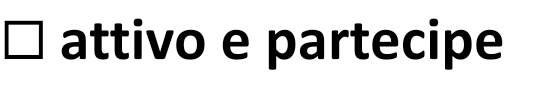 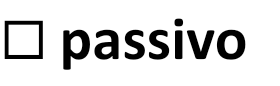 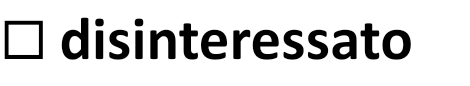 • Argomenti svolti durante il corso:• Note: 		 	FIRMA DEL DOCENTE DI ITALIANO L2Allegato 2bCOGNOME E NOME	CLASSE:	Coordinatore:	SCHEDA DI RILEVAZIONE DELL'APPRENDIMENTO DELLA LINGUA ITALIANA L2 :
VALUTAZIONE DELLE COMPETENZE RELATIVE AL II PERIODOIl quadrimestre[da compilare da parte dell’insegnante di italiano L2 che la consegnerà al coordinatore, in cartaceo oppure on line, prima dello scrutinio finale]Numero di ore di italiano L2 frequentate:	 	su 	Comportamento :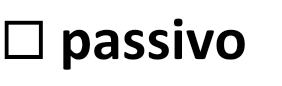 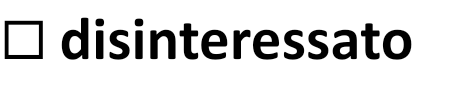 • Argomenti svolti durante il corso: 	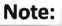 FIRMA DEL DOCENTE DI ITALIANO L2Scuola primariaClasse frequentataScuola secondaria di I° gradoClasse frequentataLivello Quadro Comune Europeo (*)NoteAscoltoLettura e comprensioneInterazioneProduzione oraleproduzione scritta e correttezza grammaticaleAlA2B1B2c 0 MPRENS 10 N EAscoltoRiesce a riconoscere parole che gli sono familiari ed espressioni molto semplici riferite a se stesso, alla sua famiglia ed al suo ambiente, purché le persone parlino lentamente e chiaramenteRiesce a capire espressioni e parole di uso molto frequente relative a ciò che lo riguarda direttamente (per es. informazioni di base sulla sua persona e sulla sua famiglia, gli acquisti, l'ambiente circostante e il lavoro). Riesce ad afferrare essenzialmente messaggi e annunci brevi, semplici e chiari.Riesce a capire gli elementi principali in un discorso chiaro in lingua standard su argomenti familiari, che affronta frequentemente al lavoro, a scuola, nel tempo libero, ecc. Riesce a capire l'essenziale di molte trasmissioni radiofoniche e televisive su argomenti di attualità o temi di suo interesse personale o professionale, purché il discorso sia relativamente lento e chiaro.Riesce a capire discorsi di una certa lunghezza, conferenze e a seguire argomentazioni anche complesse, purché il tema mi sia relativamente familiare. Riesce a capire la maggior parte dei notiziari e delle trasmissioni TV che riguardano fatti d'attualità e la maggior parte dei film in lingua standard.c 0 MPRENS 10 N ELetturaRiesce a capire i nomi e le parole che gli sono familiari e frasi molto semplici, per es. quelle di annunci, cartelloni, cataloghi.Riesce a leggere testi molto brevi e semplici e a trovare informazioni specifiche prevedibili in materiale di uso quotidiano, quali pubblicità, programmi, menù e orari. Riesce a capire lettere personali semplici e brevi.Riesce a capire testi scritti di uso corrente legati alla sfera quotidiana o al lavoro. Riesce a capire la descrizione di avvenimenti, di sentimenti e di desideri contenuta in lettere personali.Riesce a leggere articoli e relazioni su questioni d'attualità in cui l'autore prende posizione ed esprime un punto di vista determinato. Riesce a comprendere un testo narrativo contemporaneo.PA R L A T 0IONR TA ELRE PR E T A Z 1 o N ERiesce a interagire in modo semplice se l'interlocutore è disposto a ripetere o a riformulare più lentamente le frasi e lo aiuta a formulare ciò che cerca di dire. Riesce a porre e a rispondere a domande semplici su argomenti molto familiari q che riguardano bisogni immediati.Riesce a comunicare affrontando compiti semplici e di routine che richiedano solo uno scambio semplice e diretto di informazioni su argomenti e attività consuete. Riesce a partecipare a brevi conversazioni, anche se di solito non capisce abbastanza per riuscire a sostenere la conversazione.Riesce ad affrontare molte delle situazioni che si possono presentare viaggiando in una zona dove si parla la lingua. Riesce a partecipare, senza essersi preparato, a conversazioni su argomenti familiari, di interesse personale o riguardanti la vita quotidiana (per es. la famiglia, gli hobby, il lavoro, i viaggi e i fatti d'attualità).Riesce a comunicare con un grado di spontaneità e scioltezza sufficiente per interagire in modo normale con parlanti nativi. Riesce a partecipare attivamente a una discussione in contesti familiari, esponendo e sostenendo le sue opinioni.Riesce a usare espressioni e frasi semplici per descrivere il luogo dove abita e la gente che conosce.Riesce ad usare una serie di espressioni e frasi per descrivere con parole semplici la sua famiglia edaltre persone, le sue condizioni di vita, la carriera scolastica e il suo lavoro attuale o il più recente.Riesce a descrivere, collegando semplici espressioni, esperienze e avvenimenti, i suoi sogni, le sue speranze e le sue ambizioni. Riesce a motivare e spiegare brevemente opinioni e progetti.Riesce a narrare una storia e la trama di un libro o di un film e adescrivere le sue impressioni.Riesce a esprimere in modo chiaro e articolato una vasta gamma di argomenti che lo interessano. Riesce a esprimere un'opinione su un argomento d'attualità, indicando vantaggi e svantaggi delle diverse opzioni.Riesce a scrivere una breve e semplice cartolina, per es. per mandare i saluti dalle vacanze. Riesce a compilare moduli con dati personali scrivendo per es. il suo nome, la nazionalità e l'indirizzo sulla scheda di registrazione di un albergo.Riesce a prendere semplici appunti e a scrivere brevi messaggi su argomenti riguardanti bisogni immediati. Riesce a scrivere una lettera personale molto semplice, per es. per ringraziare qualcuno.Riesce a scrivere testi semplici e coerenti su argomenti a lui noti o di suo interesse. Riesce a scrivere lettere personali esponendo esperienze e impressioni.Riesce a scrivere testi chiari e articolati su un'ampia gamma di argomenti che lo interessano. Riesce a scrivere saggi e relazioni, fornendo informazioni e ragioni a favore o contro una determinata opinione. Riesce a scrivere lettere mettendo in evidenza il significato che attribuisce personalmente agli avvenimenti e alle esperienze.